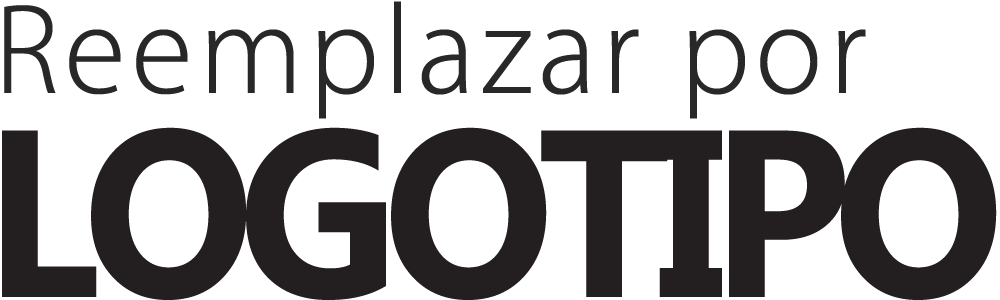 Estimado :Un cordial saludo,